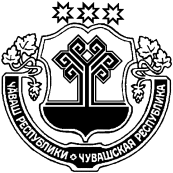 	В целях организации профилактической работы по предупреждению суицидальных действий среди подростков, развития стрессеустойчивости, сохранения и укрепления психического здоровья несовершеннолетних, во исполнение пункта 3 абзаца 2 распоряжения Кабинета Министров Чувашской республики от 01.04.2021 229-р  администрация Красночетайского района  п о с т а н о в л я е т: 1. Утвердить прилагаемый План мероприятий по профилактике суицида среди несовершеннолетних в Красночетайском районе до 2025 года (далее – План).2. Ответственным за реализацию Плана обеспечить своевременное выполнение мероприятий, предусмотренных Планом.3. Контроль за исполнением настоящего постановления возложить на заместителя главы администрации района - начальника отдела образования Красночетайского района Живоева И.Н. 4. Настоящее постановление вступает в силу после официального опубликования  в информационном издании «Вестник  Красночетайского района Чувашской Республики».Глава администрации района                                                                            И.Н.МихопаровСогласовано:Заместитель главы - начальник отдела образования                                                                                                                                    И.Н.ЖивоевЗав. сектором правовой работы                                                                                                    В.Н.Кондратьева                          Подготовила:Главный специалист-эксперт комиссии по делам несовершеннолетних     А.А.Ильинаутвержденпостановлением администрации  Красночетайского района от 29.04.2021 № 213ПЛАН МЕРОПРИЯТИЙ по профилактике суицида среди несовершеннолетних на территории Красночетайского района до 2025 годаЧУВАШСКАЯ РЕСПУБЛИКА АДМИНИСТРАЦИЯ КРАСНОЧЕТАЙСКОГО РАЙОНАЧĂВАШ РЕСПУБЛИКИХĔРЛĔ ЧУТАЙ РАЙОН АДМИНИСТРАЦИĕПОСТАНОВЛЕНИЕ29.04.2021  № 213с. Красные ЧетаийышĂну                29.04.2021  213 №                       Хĕрлĕ Чутай салиОб утверждении Плана мероприятийпо профилактике суицида среди несовершеннолетних в Красночетайскомрайоне до 2025 года №ппНаименование мероприятияСрок исполненияОтветственные исполнителиОжидаемый результат122345Мониторинг завершенных и незавершенных случаев суицидаМониторинг завершенных и незавершенных случаев суицидаМониторинг завершенных и незавершенных случаев суицидаМониторинг завершенных и незавершенных случаев суицидаМониторинг завершенных и незавершенных случаев суицидаМониторинг завершенных и незавершенных случаев суицида1.Ведение мониторинга завершенных и незавершенных случаев суицида в Красночетайском районе с выявлением причин и условий, способствовавших суициду (в возрастных группах 5-9 лет, 10-14 лет, 15-17 лет) и информирование Министерство образования и молодежной политики Чувашской РеспубликипостояннопостоянноОтдел образования администрации Красночетайского района; БУ «Красночетайская РБ«» Минздрава Чувашии; Образовательные учреждения Красночетайского районапрофилактика суицидального поведения; выявление и устранение причин и условий, способствующих суициду; 2.Анализ завершенных и незавершенных случаев суицида в Красночетайском районе по итогам отчетного годаЕжегодно в конце годаЕжегодно в конце годаБУ «Красночетайская РБ«» Минздрава Чувашии; Отдел образования администрации Красночетайского районавыявление причин и условий, способствующих суициду; разработка  мероприятий, направленных на профилактику суицида среди несовершеннолетних3.Обеспечение постоянного контроля за посещаемостью обучающихся занятий в образовательных организациях, мониторинг численности детей и подростков, не посещающих или систематически пропускающих по неуважительным причинам занятия в образовательных учрежденияхпостояннопостоянноОтдел образования администрации Красночетайского района; Образовательные учреждения Красночетайского районаСнижение риска возникновения случаев суицида; содействие в предотвращении случаев суицидаII. Межведомственное взаимодействие по профилактике суицидаII. Межведомственное взаимодействие по профилактике суицидаII. Межведомственное взаимодействие по профилактике суицидаII. Межведомственное взаимодействие по профилактике суицидаII. Межведомственное взаимодействие по профилактике суицидаII. Межведомственное взаимодействие по профилактике суицидаОрганизация работы мобильной службы экстренного реагирования в случае выявления несовершеннолетних, находящихся в социально опасном положении в  целях своевременного выявления лиц, находящихся в трудной жизненной ситуации, и оказания им правовой, социальной, психологической, медицинской и иной поддержки Организация работы мобильной службы экстренного реагирования в случае выявления несовершеннолетних, находящихся в социально опасном положении в  целях своевременного выявления лиц, находящихся в трудной жизненной ситуации, и оказания им правовой, социальной, психологической, медицинской и иной поддержки постоянноБУ «Красночетайский ЦСОН», главный специалист-эксперт комиссии по делам несовершеннолетних и защите их прав при администрации Красночетайского района;Сектор опеки и попечительства администрации Красночетайского района100-процентный охват социально неблагополучных семей в целях своевременного выявления лиц, находящихся в трудной жизненной ситуации2.Проведение мероприятий по профилактике суицидальных проявлений среди несовершеннолетних в образовательных учреждениях Красночетайского районаПроведение мероприятий по профилактике суицидальных проявлений среди несовершеннолетних в образовательных учреждениях Красночетайского районапостоянноОтдел образования администрации Красночетайского района; БУ «Красночетайская РБ«» Минздрава Чувашии; Образовательные учреждения Красночетайского районараннее выявление семейного неблагополучия; профилактика социального сиротства и аутодеструктивного поведения у несовершеннолетних2.Проведение мероприятий по профилактике суицидальных проявлений среди несовершеннолетних в образовательных учреждениях Красночетайского районаПроведение мероприятий по профилактике суицидальных проявлений среди несовершеннолетних в образовательных учреждениях Красночетайского районапостоянно3.Организация правовой, социальной, экстренно-психологической, реабилитационной и иной поддержки лиц, совершившим суицидальную попыткуОрганизация правовой, социальной, экстренно-психологической, реабилитационной и иной поддержки лиц, совершившим суицидальную попыткупостоянноБУ «Красночетайская РБ«» Минздрава Чувашии;БУ «Красночетайский ЦСОН» Минтруда Чувашии; Отдел образования администрации Красночетайского района;  Центр диагностики и консультирования отдела образованияповышение доступности правовой, социальной, психологической, медицинской и иной поддержки лицам, находящимся в трудной жизненной ситуации4.Посещение семей с целью осуществления контроля условий жизни и быта детей-сирот и детей, оставшихся без попечения родителей, детей, проживающих в социально опасных семьях Посещение семей с целью осуществления контроля условий жизни и быта детей-сирот и детей, оставшихся без попечения родителей, детей, проживающих в социально опасных семьях постоянноГлавный специалист-эксперт, ответственный секретарь комиссии по делам несовершеннолетних и защите их прав при администрации Красночетайского района;Сектор опеки и попечительства администрации района;Образовательные учреждения района;БУ «Красночетайский ЦСОН» Минтруда Чувашии снижение риска возникновения суицида; содействие в предотвращении случаев суицида5.Привлечение несовершеннолетних к регулярным занятиям физической культурой и спортом, организация и проведение физкультурных и спортивных мероприятийПривлечение несовершеннолетних к регулярным занятиям физической культурой и спортом, организация и проведение физкультурных и спортивных мероприятийпостоянноОбразовательные учреждения районаСектор физической культуры, спорта и молодежной политикиМАУ ДО «ДЮСШ-ФСК «Хастар»формирование у несовершеннолетних культуры здорового образа жизни; повышение их стрессоустойчивости6.Организация и проведение совещаний с руководителями образовательных учреждений, семинаров с заместителями директоров по воспитательной работе, заседаний ассоциации педагогов-психологов по вопросам профилактики суицидов среди несовершеннолетних Организация и проведение совещаний с руководителями образовательных учреждений, семинаров с заместителями директоров по воспитательной работе, заседаний ассоциации педагогов-психологов по вопросам профилактики суицидов среди несовершеннолетних ежегодноОтдел образования администрации Красночетайского районаразработка общественно значимых предложений, направленных на сохранение психического здоровья детей и подростков7.Организация занятости во внеурочное время несовершеннолетних, находящихся в социально опасном положенииОрганизация занятости во внеурочное время несовершеннолетних, находящихся в социально опасном положениипостоянноОбразовательные учреждение района;  МАУ ДО «ДЮСШ-ФСК «Хастар»; МАУДО «Красночетайская детская школа искусств»; МБУДО «Дом детского творчества»снижение риска безнадзорности у несовершеннолетних из неблагополучных и малообеспеченных семей Организация системы профилактики суицидов и аутоагрессивного поведения среди несовершеннолетних и молодежиОрганизация системы профилактики суицидов и аутоагрессивного поведения среди несовершеннолетних и молодежиОрганизация системы профилактики суицидов и аутоагрессивного поведения среди несовершеннолетних и молодежиОрганизация системы профилактики суицидов и аутоагрессивного поведения среди несовершеннолетних и молодежиОрганизация системы профилактики суицидов и аутоагрессивного поведения среди несовершеннолетних и молодежиОрганизация системы профилактики суицидов и аутоагрессивного поведения среди несовершеннолетних и молодежи1.Проведение с обучающимися  общеобразовательных организаций воспитательной работы, направленной на формирование у них правосознания, положительных нравственных качеств, принципов здорового образа жизни, предупреждение аддиктивного и суицидального поведения несовершеннолетних, в том числе с целью профилактики повторных суицидальных попытокПроведение с обучающимися  общеобразовательных организаций воспитательной работы, направленной на формирование у них правосознания, положительных нравственных качеств, принципов здорового образа жизни, предупреждение аддиктивного и суицидального поведения несовершеннолетних, в том числе с целью профилактики повторных суицидальных попытокпостоянноОбразовательные учреждения Красночетайского районаснижение риска возникновения суицида среде несовершеннолетних, повышение их стрессеустойчивости 2.Выявление суицидальных наклонностей  среди детей, подростков в образовательных учреждениях  Выявление суицидальных наклонностей  среди детей, подростков в образовательных учреждениях  постоянноОбразовательные учреждения Красночетайского районапсиходиагностическое обследование  несовершеннолетних 3.Разработка и реализация индивидуальных программ реабилитации несовершеннолетних, склонных к суицидуРазработка и реализация индивидуальных программ реабилитации несовершеннолетних, склонных к суицидупостоянно Комиссия по делам несовершеннолетних; БУ «Красночетайская РБ»; БУ «Красночетайский ЦСОН», отдел образования администрации районаоказание экстренной психологической помощи несовершеннолетним и их родителям или иным законным представителям, снижение (преодоление) агрессивности и конфликтности, формирование социальных навыков, социализация несовершеннолетних4.Психолого-педагогическое сопровождение совершивших попытку суицида детей и подростков в образовательных организациях  и их семейПсихолого-педагогическое сопровождение совершивших попытку суицида детей и подростков в образовательных организациях  и их семейпостоянноОбразовательные учреждения Красночетайского районаоказание экстренной психологической помощи несовершеннолетним и их родителям или иным законным представителям, снижение (преодоление) агрессивности и конфликтности, формирование социальных навыков, социализация несовершеннолетних5.Проведение в образовательных организациях обучения родителей (законных представителей) несовершеннолетних  формированию культуры профилактики суицидального поведения несовершеннолетних с освещением вопросов, касающихся психологических особенностей развития детей и подростков, факторов поведения, необходимости своевременного обращения к психологам и психиатрам в случае неадекватного или резко изменившегося поведения несовершеннолетнегоПроведение в образовательных организациях обучения родителей (законных представителей) несовершеннолетних  формированию культуры профилактики суицидального поведения несовершеннолетних с освещением вопросов, касающихся психологических особенностей развития детей и подростков, факторов поведения, необходимости своевременного обращения к психологам и психиатрам в случае неадекватного или резко изменившегося поведения несовершеннолетнегоежегодно Образовательные учреждения Красночетайского районасодействие в предотвращении случаев суицидаIV. Организация работы с несовершеннолетними с аддиктивными формами поведенияIV. Организация работы с несовершеннолетними с аддиктивными формами поведенияIV. Организация работы с несовершеннолетними с аддиктивными формами поведенияIV. Организация работы с несовершеннолетними с аддиктивными формами поведенияIV. Организация работы с несовершеннолетними с аддиктивными формами поведенияIV. Организация работы с несовершеннолетними с аддиктивными формами поведения1.Участие детских врачей-педиатров, врачей психиатров-наркологов в работе комиссии по делам несовершеннолетних и защите их прав Участие детских врачей-педиатров, врачей психиатров-наркологов в работе комиссии по делам несовершеннолетних и защите их прав постоянноКомиссия по делам несовершеннолетних и защите их прав при администрации Красночетайского районаБУ «Красночетайская РБ» Минздрава Чувашиисвоевременное выявление детей и подростков с аддиктивными формами поведения и направление их на консультацию к специалистам2.Осуществление профилактических и диспансерных наблюдений у врача-нарколога за детьми и подростками, склонными к употреблению психоактивных веществОсуществление профилактических и диспансерных наблюдений у врача-нарколога за детьми и подростками, склонными к употреблению психоактивных веществпо графику врачаБУ «Красночетайская РБ» Минздрава Чувашиипредотвращение развития зависимостей от психоактивных веществ, профилактика суицидального поведения среди детей и подростков3.Проведение психокоррекционной  и социальной работы в образовательных учреждениях с несовершеннолетними,  склонными к аддиктивным формам поведения, и их родителямиПроведение психокоррекционной  и социальной работы в образовательных учреждениях с несовершеннолетними,  склонными к аддиктивным формам поведения, и их родителямипостоянноОбразовательные учреждения  предотвращение суицидов у детей и подростков, страдающих психическими и наркологическими заболеваниями, снижение риска их социальной и психологической дезадаптацииVI. Подготовка и переподготовка кадров, повышение квалификацииVI. Подготовка и переподготовка кадров, повышение квалификацииVI. Подготовка и переподготовка кадров, повышение квалификацииVI. Подготовка и переподготовка кадров, повышение квалификацииVI. Подготовка и переподготовка кадров, повышение квалификацииVI. Подготовка и переподготовка кадров, повышение квалификации1.Своевременное прохождение курсов повышения квалификации педагогическими работниками, ответственных за воспитательную работу в общеобразовательных организациях  по вопросам профилактики суицидальных проявлений среди несовершеннолетних  Своевременное прохождение курсов повышения квалификации педагогическими работниками, ответственных за воспитательную работу в общеобразовательных организациях  по вопросам профилактики суицидальных проявлений среди несовершеннолетних  постоянноОтдел образования администрации Красночетайского района;Образовательные учреждения района  раннее выявление депрессивных расстройств;содействие в предотвращении случаев суицида2.Участие педагогов и специалистов образовательных учреждений в конференциях, в семинарах различного уровня по вопросам профилактики суицидальных проявлений среди несовершеннолетних Участие педагогов и специалистов образовательных учреждений в конференциях, в семинарах различного уровня по вопросам профилактики суицидальных проявлений среди несовершеннолетних постоянноОтдел образования администрации Красночетайского района;Образовательные учреждения района  Повышение информационной грамотности педагогов и специалистов  по вопросам профилактики суицидальных проявлений среди несовершеннолетних  VII. Информационно-просветительские мероприятия по пропаганде здорового образа жизнии преодолению кризисных состояний VII. Информационно-просветительские мероприятия по пропаганде здорового образа жизнии преодолению кризисных состояний VII. Информационно-просветительские мероприятия по пропаганде здорового образа жизнии преодолению кризисных состояний VII. Информационно-просветительские мероприятия по пропаганде здорового образа жизнии преодолению кризисных состояний VII. Информационно-просветительские мероприятия по пропаганде здорового образа жизнии преодолению кризисных состояний VII. Информационно-просветительские мероприятия по пропаганде здорового образа жизнии преодолению кризисных состояний1.Проведение комплекса мероприятий в рамках акции «10 сентября – Всемирный день предотвращения суицидов» в образовательных учреждениях Красночетайского районаПроведение комплекса мероприятий в рамках акции «10 сентября – Всемирный день предотвращения суицидов» в образовательных учреждениях Красночетайского районаежегоднос 1 по 10 сентябряОтдел образования администрации Красночетайского района;Образовательные учреждения района  повышение информированности населения о работе организаций, оказывающих кризисную помощь; содействие в предотвращении случаев суицида 2.Участие во Всероссийской акции «Минута детского телефона доверия» в рамках информационно-рекламной кампании общероссийского детского телефона доверия и празднования Международного дня детского телефона доверияУчастие во Всероссийской акции «Минута детского телефона доверия» в рамках информационно-рекламной кампании общероссийского детского телефона доверия и празднования Международного дня детского телефона доверияежегодно17 маяОтдел образования администрации Красночетайского района;Образовательные учреждения района  обеспечение доступности общероссийского детского телефона доверия для всех нуждающихся3.Размещение на информационных стендах образовательных организаций информации с номерами общероссийского и регионального «детских телефонов доверия»  и информации об организациях Чувашской Республики, оказывающих социально-психологическую помощь несовершеннолетним Размещение на информационных стендах образовательных организаций информации с номерами общероссийского и регионального «детских телефонов доверия»  и информации об организациях Чувашской Республики, оказывающих социально-психологическую помощь несовершеннолетним Образовательные учреждения района  обеспечение доступности общероссийского детского телефона доверия для всех нуждающихся; повышение информированности населения о работе организаций, оказывающих помощь в кризисных ситуациях4.Реализация мер, направленных на снижение тревожности обучающихся при подготовке и прохождении государственной итоговой аттестации; контроль со стороны администраций образовательных организаций за профессиональной компетентностью педагогов, формой общения педагогов с обучающимисяРеализация мер, направленных на снижение тревожности обучающихся при подготовке и прохождении государственной итоговой аттестации; контроль со стороны администраций образовательных организаций за профессиональной компетентностью педагогов, формой общения педагогов с обучающимисяпостоянноОтдел образования администрации Красночетайского района;Образовательные учреждения района  недопущение фактов суицидального поведения обучающихся вследствие стресса при подготовке и прохождении государственной итоговой аттестации5.Подготовка и распространение буклетов, памяток для родителей по ознакомлению с признаками и ранними проявлениями суицидальных настроений, приемами профилактики и предупреждения суицидальных попыток несовершеннолетнихПодготовка и распространение буклетов, памяток для родителей по ознакомлению с признаками и ранними проявлениями суицидальных настроений, приемами профилактики и предупреждения суицидальных попыток несовершеннолетнихпостоянноОтдел образования администрации района;Образовательные учреждения района;  Комиссия по делам несовершеннолетних и защите их правповышение информационной грамотности6. Проведение комплекса мероприятий по информационной безопасности детей и подростков в сети «Интернет» Проведение комплекса мероприятий по информационной безопасности детей и подростков в сети «Интернет» постоянно Отдел образования администрации Красночетайского района;Образовательные учреждения района  повышение информационной грамотности